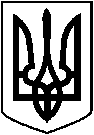  ЛЕТИЧІВСЬКА СЕЛИЩНА РАДА ХМЕЛЬНИЦЬКОЇ ОБЛАСТІВИКОНАВЧИЙ КОМІТЕТ  Р І Ш Е Н Н Я  __.09.2021 р.                                     Летичів                                         №__     Про визначення порядку участі Бурдинського М.М. зйого малолітніми дітьми  Бурдинським М.М. та Бурдинським  Н.М.     Керуючись статтею 12 Закону України “Про охорону дитинства” статтею 141, частиною першою статті 151, частиною першою статті 152, статтями 153,155,157,158 Сімейного кодексу України, пунктом 73 Порядку провадження органами опіки та піклування діяльності, пов’язаної із захистом прав дитини, затвердженого постановою Кабінету Міністрів України 24.09.2008 №866, враховуючи інтереси дитини, на підставі висновку служби у справах дітей Летичівської селищної ради від 09.09.2021 року №7, виконавчий комітетВ И Р І Ш И В :Визначити порядок участі Бурдинського Миколи Михайловича у вихованні  малолітніх  дітей Бурдинського Назарія Миколайовича 02 жовтня 2017 року народження та Бурдинського Михайла Миколайовича 12 липня 2013 року народження за попередньою домовленістю.Зобов’язати Нагорну Наталію Олексіївну та Бурдинського Миколу Михайловича взаємно інформувати один одного щодо стану здоров’я дітей.Зобов’язати Нагорну Наталію Олексіївну не чинити перешкод у спілкуванні Бурдинського Миколи Михайловича з малолітніми Бурдинським  Назарієм  Миколайовичем  та Бурдинським Михайлом Миколайовичем.Контроль за виконанням даного рішення покласти на  керуючу справами виконкому Савранську А.В.Селищний голова                                         Ігор ТИСЯЧНИЙ